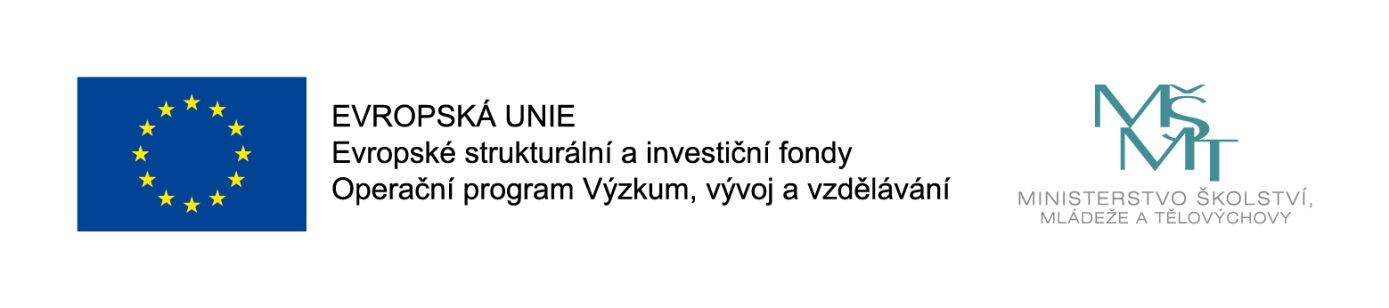 KROK DO SVĚTANaše základní škola realizuje projekt s názvem Krok do světa, registrační číslo: CZ.02.3.68/0.0/0.0/18_063/0009682, podpořený z výzvy MŠMT Podpora škol formou projektů zjednodušeného vykazování – Šablony II.Doba realizace projektu je od 1. 9. 2018 do 31. 8. 2020.Projekt je zaměřen na: extrakurikulární rozvojové aktivity ZŠ – Čtenářský klub, Klub zábavné logiky a deskových her, Doučování žáků ohrožených školním neúspěchempersonální podporu – školní asistent ve školní družině a školním klubuprojektové dny ve škole, školní družině a školním klubuCílem projektu je zlepšení kvality vzdělávání a výsledků žáků v klíčových kompetencích.Tento projekt je spolufinancován EU.